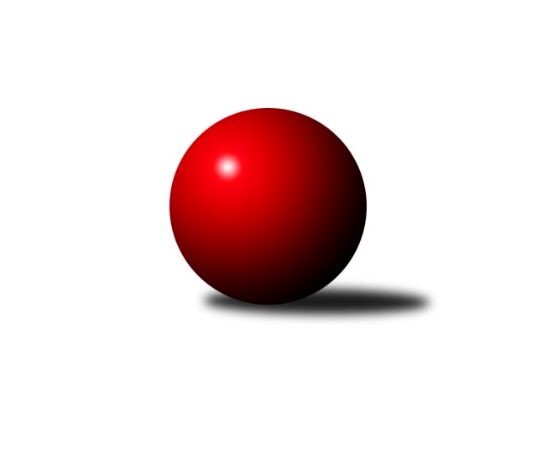 Č.3Ročník 2011/2012	13.10.2011Nejlepšího výkonu v tomto kole: 2537 dosáhlo družstvo: TJ Unie Hlubina COkresní přebor Ostrava 2011/2012Výsledky 3. kolaSouhrnný přehled výsledků:TJ Sokol Dobroslavice˝B˝	- SKK Ostrava C	12:4	2382:2237		10.10.TJ Unie Hlubina E	- TJ Sokol Bohumín D	2:14	2374:2440		10.10.TJ Sokol Bohumín˝C˝	- TJ Unie Hlubina˝D˝	12:4	2427:2274		11.10.SKK Ostrava˝D˝	- TJ Sokol Michálkovice˝C˝	4:12	2209:2224		12.10.TJ Unie Hlubina C	- TJ VOKD Poruba C	11:5	2537:2526		13.10.Tabulka družstev:	1.	TJ Sokol Bohumín˝C˝	3	3	0	0	40 : 8 	 	 2397	6	2.	TJ Sokol Dobroslavice˝B˝	3	3	0	0	40 : 8 	 	 2353	6	3.	TJ VOKD Poruba C	3	2	0	1	29 : 19 	 	 2447	4	4.	TJ Unie Hlubina C	3	1	1	1	23 : 25 	 	 2450	3	5.	TJ VOKD Poruba˝E˝	2	1	0	1	16 : 16 	 	 2406	2	6.	TJ Unie Hlubina E	2	1	0	1	14 : 18 	 	 2402	2	7.	TJ Sokol Bohumín D	3	1	0	2	22 : 26 	 	 2256	2	8.	SKK Ostrava˝D˝	2	1	0	1	14 : 18 	 	 2205	2	9.	TJ Sokol Michálkovice˝C˝	3	1	0	2	14 : 34 	 	 2180	2	10.	TJ Unie Hlubina˝D˝	3	0	1	2	16 : 32 	 	 2353	1	11.	SKK Ostrava C	3	0	0	3	12 : 36 	 	 2290	0Podrobné výsledky kola:	 TJ Sokol Dobroslavice˝B˝	2382	12:4	2237	SKK Ostrava C	Karel Kuchař	 	 208 	 173 		381 	 2:0 	 349 	 	169 	 180		Tomáš Kubát	Martin Třečák	 	 211 	 219 		430 	 2:0 	 389 	 	202 	 187		Miroslav Heczko	Josef Schwarz	 	 185 	 188 		373 	 0:2 	 380 	 	176 	 204		Rostislav Hrbáč	Karel Ridl	 	 199 	 192 		391 	 0:2 	 400 	 	197 	 203		Michal Blinka	Lumír Kocián	 	 202 	 202 		404 	 2:0 	 341 	 	160 	 181		Vladimír Malovaný	Ivo Kovářík	 	 213 	 190 		403 	 2:0 	 378 	 	183 	 195		Miroslav Futerkorozhodčí: Nejlepší výkon utkání: 430 - Martin Třečák	 TJ Unie Hlubina E	2374	2:14	2440	TJ Sokol Bohumín D	Veronika Štěrbová	 	 181 	 174 		355 	 0:2 	 402 	 	190 	 212		Markéta Kohutková	Karel Svoboda	 	 208 	 209 		417 	 2:0 	 345 	 	174 	 171		Kamila Vichrová	Libor Mendlík	 	 208 	 200 		408 	 0:2 	 445 	 	210 	 235		Hana Záškolná	Lubomír Jančar	 	 184 	 198 		382 	 0:2 	 396 	 	201 	 195		Lucie Bogdanowiczová	Josef Lariš	 	 191 	 192 		383 	 0:2 	 408 	 	198 	 210		Václav Kladiva	Josef Kyjovský	 	 204 	 225 		429 	 0:2 	 444 	 	233 	 211		Jan Stušrozhodčí: Nejlepší výkon utkání: 445 - Hana Záškolná	 TJ Sokol Bohumín˝C˝	2427	12:4	2274	TJ Unie Hlubina˝D˝	Alfréd  Herman	 	 227 	 207 		434 	 2:0 	 392 	 	201 	 191		Oldřich Neuverth	Jan Zaškolný	 	 196 	 200 		396 	 2:0 	 360 	 	181 	 179		Jiří Preksta	Pavel Plaček	 	 191 	 209 		400 	 0:2 	 401 	 	216 	 185		Jiří Břeska	Lubomír Richter	 	 189 	 214 		403 	 2:0 	 387 	 	184 	 203		Alena Koběrová	Zdeněk Roj	 	 187 	 185 		372 	 0:2 	 378 	 	180 	 198		Hana Vlčková	Roman Honl	 	 211 	 211 		422 	 2:0 	 356 	 	190 	 166		Božena Olšovskározhodčí: Nejlepší výkon utkání: 434 - Alfréd  Herman	 SKK Ostrava˝D˝	2209	4:12	2224	TJ Sokol Michálkovice˝C˝	Jaroslav Šproch	 	 182 	 158 		340 	 0:2 	 395 	 	203 	 192		Jiří Řepecký	Antonín Pálka	 	 182 	 187 		369 	 2:0 	 309 	 	155 	 154		Petr Řepecky	Bohumil Klimša	 	 152 	 174 		326 	 0:2 	 345 	 	163 	 182		Jan Švihálek	Jiří Koloděj	 	 198 	 205 		403 	 0:2 	 425 	 	215 	 210		Zdeněk Zhýbala	Miroslav Koloděj	 	 188 	 192 		380 	 2:0 	 352 	 	166 	 186		Radek Říman	Miroslav Bohm	 	 184 	 207 		391 	 0:2 	 398 	 	193 	 205		Jan Zychrozhodčí: Nejlepší výkon utkání: 425 - Zdeněk Zhýbala	 TJ Unie Hlubina C	2537	11:5	2526	TJ VOKD Poruba C	Jiří Prokop	 	 228 	 216 		444 	 0:2 	 459 	 	208 	 251		Roman Klímek	Václav Rábl	 	 202 	 241 		443 	 1:1 	 443 	 	220 	 223		Richard Šimek	Eva Marková	 	 202 	 203 		405 	 0:2 	 407 	 	215 	 192		Libor Žíla	Karel Kudela	 	 205 	 210 		415 	 2:0 	 396 	 	186 	 210		Helena Hýžová	Lenka Raabová	 	 216 	 205 		421 	 2:0 	 420 	 	201 	 219		Pavel Hrabec	Rudolf Riezner	 	 198 	 211 		409 	 2:0 	 401 	 	195 	 206		Jaroslav Hrabuškarozhodčí: Nejlepší výkon utkání: 459 - Roman KlímekPořadí jednotlivců:	jméno hráče	družstvo	celkem	plné	dorážka	chyby	poměr kuž.	Maximum	1.	Pavel Marek 	TJ Unie Hlubina C	433.50	289.0	144.5	2.0	2/2	(435)	2.	Rudolf Riezner 	TJ Unie Hlubina C	423.50	284.0	139.5	3.0	2/2	(443)	3.	Roman Klímek 	TJ VOKD Poruba C	423.25	279.8	143.5	3.8	2/2	(459)	4.	Libor Žíla 	TJ VOKD Poruba C	421.75	289.3	132.5	6.3	2/2	(434)	5.	Michal Blinka 	SKK Ostrava C	417.67	292.7	125.0	6.0	3/3	(431)	6.	Roman Honl 	TJ Sokol Bohumín˝C˝	417.25	288.5	128.8	4.8	2/2	(435)	7.	Martin Třečák 	TJ Sokol Dobroslavice˝B˝	416.00	273.0	143.0	3.0	2/2	(430)	8.	Zdeněk Hebda 	TJ VOKD Poruba˝E˝	416.00	286.0	130.0	5.0	2/2	(444)	9.	Josef Kyjovský 	TJ Unie Hlubina E	416.00	292.5	123.5	6.0	1/1	(429)	10.	Zdeněk Mžik 	TJ VOKD Poruba˝E˝	414.00	293.0	121.0	8.0	2/2	(433)	11.	Jiří Prokop 	TJ Unie Hlubina C	412.50	294.5	118.0	10.5	2/2	(444)	12.	Pavel Hrabec 	TJ VOKD Poruba C	412.00	279.5	132.5	5.0	2/2	(420)	13.	Karel Svoboda 	TJ Unie Hlubina E	410.50	278.0	132.5	4.0	1/1	(417)	14.	Karel Kudela 	TJ Unie Hlubina C	410.50	283.0	127.5	8.0	2/2	(415)	15.	Jiří Břeska 	TJ Unie Hlubina˝D˝	410.00	295.0	115.0	6.8	2/2	(432)	16.	Lubomír Richter 	TJ Sokol Bohumín˝C˝	409.75	287.3	122.5	6.5	2/2	(418)	17.	Jiří Koloděj 	SKK Ostrava˝D˝	408.50	285.0	123.5	6.0	2/2	(414)	18.	Alfréd  Herman 	TJ Sokol Bohumín˝C˝	406.75	279.0	127.8	4.3	2/2	(434)	19.	Libor Mendlík 	TJ Unie Hlubina E	406.50	286.5	120.0	9.0	1/1	(408)	20.	Václav Kladiva 	TJ Sokol Bohumín D	405.67	288.0	117.7	8.3	3/3	(409)	21.	Miroslav Bohm 	SKK Ostrava˝D˝	405.00	274.5	130.5	6.5	2/2	(419)	22.	Zdeněk Zhýbala 	TJ Sokol Michálkovice˝C˝	405.00	283.7	121.3	6.0	3/3	(425)	23.	Vojtěch Turlej 	TJ VOKD Poruba˝E˝	404.50	284.5	120.0	9.5	2/2	(429)	24.	Lubomír Jančar 	TJ Unie Hlubina E	403.50	289.5	114.0	11.0	1/1	(425)	25.	Antonín Chalcář 	TJ VOKD Poruba C	402.50	283.5	119.0	7.5	2/2	(412)	26.	Hana Vlčková 	TJ Unie Hlubina˝D˝	400.50	290.0	110.5	10.0	2/2	(429)	27.	Hana Záškolná 	TJ Sokol Bohumín D	397.33	285.0	112.3	10.0	3/3	(445)	28.	Helena Hýžová 	TJ VOKD Poruba C	397.25	275.3	122.0	8.3	2/2	(415)	29.	Jan Zaškolný 	TJ Sokol Bohumín˝C˝	396.75	276.3	120.5	5.8	2/2	(407)	30.	Karel Ridl 	TJ Sokol Dobroslavice˝B˝	396.25	277.0	119.3	5.3	2/2	(410)	31.	Oldřich Neuverth 	TJ Unie Hlubina˝D˝	395.50	273.5	122.0	8.0	2/2	(399)	32.	Lumír Kocián 	TJ Sokol Dobroslavice˝B˝	395.25	270.8	124.5	3.8	2/2	(404)	33.	Eva Marková 	TJ Unie Hlubina C	395.25	282.5	112.8	10.5	2/2	(412)	34.	Jan Petrovič 	TJ Unie Hlubina E	395.00	279.0	116.0	10.0	1/1	(395)	35.	Pavel Plaček 	TJ Sokol Bohumín˝C˝	392.25	274.5	117.8	8.3	2/2	(400)	36.	Jan Stuš 	TJ Sokol Bohumín D	390.67	288.7	102.0	10.7	3/3	(444)	37.	Alena Koběrová 	TJ Unie Hlubina˝D˝	390.50	272.5	118.0	8.0	2/2	(394)	38.	Richard Šimek 	TJ VOKD Poruba C	389.00	281.8	107.3	9.5	2/2	(443)	39.	Josef Schwarz 	TJ Sokol Dobroslavice˝B˝	387.25	264.3	123.0	7.8	2/2	(408)	40.	Jan Zych 	TJ Sokol Michálkovice˝C˝	387.00	263.5	123.5	3.5	2/3	(398)	41.	Miroslav Futerko 	SKK Ostrava C	383.33	281.7	101.7	9.0	3/3	(395)	42.	Josef Lariš 	TJ Unie Hlubina E	383.00	264.0	119.0	7.0	1/1	(383)	43.	Josef Navalaný 	TJ Unie Hlubina C	382.00	282.5	99.5	13.0	2/2	(395)	44.	Tomáš Kubát 	SKK Ostrava C	381.00	262.3	118.7	8.3	3/3	(409)	45.	Lucie Bogdanowiczová 	TJ Sokol Bohumín D	379.00	278.5	100.5	12.0	2/3	(396)	46.	Miroslav Heczko 	SKK Ostrava C	378.00	270.3	107.7	9.7	3/3	(391)	47.	Veronika Štěrbová 	TJ Unie Hlubina E	376.50	267.0	109.5	11.0	1/1	(398)	48.	Jiří Preksta 	TJ Unie Hlubina˝D˝	374.50	277.5	97.0	12.5	2/2	(389)	49.	Rostislav Hrbáč 	SKK Ostrava C	374.00	264.7	109.3	10.0	3/3	(394)	50.	Zdeněk Roj 	TJ Sokol Bohumín˝C˝	373.75	263.0	110.8	9.3	2/2	(377)	51.	Pavel Babiš 	TJ Sokol Dobroslavice˝B˝	370.50	256.5	114.0	8.0	2/2	(386)	52.	František Hájek 	TJ VOKD Poruba˝E˝	370.00	264.0	106.0	11.5	2/2	(385)	53.	Radek Říman 	TJ Sokol Michálkovice˝C˝	364.33	265.0	99.3	11.7	3/3	(381)	54.	Jiří Řepecký 	TJ Sokol Michálkovice˝C˝	363.67	262.7	101.0	14.7	3/3	(395)	55.	Markéta Kohutková 	TJ Sokol Bohumín D	363.50	264.0	99.5	12.5	2/3	(402)	56.	Božena Olšovská 	TJ Unie Hlubina˝D˝	361.00	267.0	94.0	13.5	2/2	(366)	57.	Miroslav Koloděj 	SKK Ostrava˝D˝	358.00	253.0	105.0	8.5	2/2	(380)	58.	Andrea Rojová 	TJ Sokol Bohumín D	351.50	252.5	99.0	7.5	2/3	(358)	59.	Vladimír Malovaný 	SKK Ostrava C	351.50	263.0	88.5	14.5	2/3	(362)	60.	Bohumil Klimša 	SKK Ostrava˝D˝	351.00	265.0	86.0	16.0	2/2	(376)	61.	Kamila Vichrová 	TJ Sokol Bohumín D	346.50	254.0	92.5	12.5	2/3	(348)	62.	Jan Švihálek 	TJ Sokol Michálkovice˝C˝	346.00	259.3	86.7	16.0	3/3	(369)	63.	Petr Řepecky 	TJ Sokol Michálkovice˝C˝	334.67	246.0	88.7	15.0	3/3	(369)	64.	Jaroslav Šproch 	SKK Ostrava˝D˝	328.50	251.0	77.5	21.0	2/2	(340)		Václav Rábl 	TJ Unie Hlubina C	424.00	292.0	132.0	5.0	1/2	(443)		Jan Mika 	TJ VOKD Poruba˝E˝	423.00	292.0	131.0	8.0	1/2	(423)		Ladislav Mrakvia 	TJ VOKD Poruba˝E˝	414.00	284.0	130.0	4.0	1/2	(414)		Ivo Kovářík 	TJ Sokol Dobroslavice˝B˝	413.50	282.5	131.0	4.0	1/2	(424)		František Sedláček 	TJ Unie Hlubina˝D˝	409.00	290.0	119.0	9.0	1/2	(431)		Jaroslav Hrabuška 	TJ VOKD Poruba C	408.00	280.0	128.0	7.0	1/2	(415)		Koloman Bagi 	TJ Unie Hlubina˝D˝	407.50	304.5	103.0	12.0	1/2	(424)		Lenka Raabová 	TJ Unie Hlubina C	405.00	271.0	134.0	5.0	1/2	(421)		Josef Vávra 	TJ Sokol Dobroslavice˝B˝	390.00	280.0	110.0	6.0	1/2	(390)		Jakub Hájek 	TJ VOKD Poruba˝E˝	383.00	288.0	95.0	9.0	1/2	(383)		Petr Číž 	TJ VOKD Poruba˝E˝	382.00	258.0	124.0	4.0	1/2	(382)		Karel Kuchař 	TJ Sokol Dobroslavice˝B˝	379.00	269.0	110.0	6.5	1/2	(381)		Antonín Pálka 	SKK Ostrava˝D˝	369.00	272.0	97.0	10.0	1/2	(369)		Dominik Bohm 	SKK Ostrava C	364.00	256.0	108.0	11.0	1/3	(364)		Pavel Kubina 	SKK Ostrava˝D˝	339.00	251.0	88.0	14.0	1/2	(339)		David Koprovský 	TJ Sokol Michálkovice˝C˝	324.00	229.0	95.0	13.0	1/3	(324)		Timea Kúdelová 	TJ Sokol Bohumín D	307.00	235.0	72.0	27.0	1/3	(307)Sportovně technické informace:Starty náhradníků:registrační číslo	jméno a příjmení 	datum startu 	družstvo	číslo startu
Hráči dopsaní na soupisku:registrační číslo	jméno a příjmení 	datum startu 	družstvo	Program dalšího kola:4. kolo17.10.2011	po	16:30	TJ Sokol Michálkovice˝C˝ - TJ Unie Hlubina E	18.10.2011	út	16:30	TJ Sokol Bohumín D - TJ VOKD Poruba˝E˝	18.10.2011	út	16:30	TJ Unie Hlubina˝D˝ - TJ Sokol Dobroslavice˝B˝	19.10.2011	st	16:30	TJ VOKD Poruba C - TJ Sokol Bohumín˝C˝	19.10.2011	st	16:30	SKK Ostrava C - SKK Ostrava˝D˝	Nejlepší šestka kola - absolutněNejlepší šestka kola - absolutněNejlepší šestka kola - absolutněNejlepší šestka kola - absolutněNejlepší šestka kola - dle průměru kuželenNejlepší šestka kola - dle průměru kuželenNejlepší šestka kola - dle průměru kuželenNejlepší šestka kola - dle průměru kuželenNejlepší šestka kola - dle průměru kuželenPočetJménoNázev týmuVýkonPočetJménoNázev týmuPrůměr (%)Výkon2xRoman KlímekVOKD C4591xRoman KlímekVOKD C112.594591xHana ZáškolnáBohumín D4452xMartin TřečákDobroslavice B111.844301xJiří ProkopHlubina C4441xAlfréd  HermanBohumín C111.644341xJan StušBohumín D4442xZdeněk ZhýbalaMichálkovice C110.394251xVáclav RáblHlubina C4431xHana ZáškolnáBohumín D109.154451xRichard ŠimekVOKD C4431xJan StušBohumín D108.91444